附件 2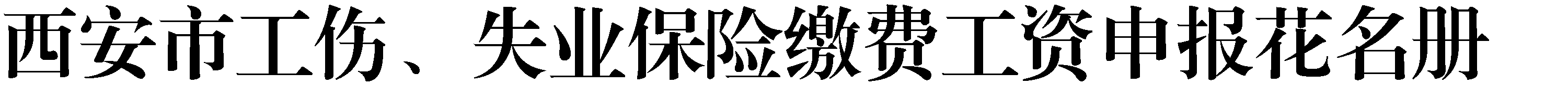 参保单位名称（盖章）：	单位编码：在职人数：	上年月平均工资合计（元）：单位经办人员（签字）：	单位负责人（签字）：	申报时间：说明：1.如实填报个人上年月平均工资及联系电话(电话号码中不能存在字符)。2.此花名册在客户端中自动生成，需单位自行打印。序号个人编号姓名性别身份证号码上年月平均工资（元）人员状态农民工标识联系电话123456789101112